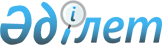 Сарқан ауданы әкімдігінің 2016 жылғы 5 сәуірдегі "Сарқан ауданы бойынша мектепке дейінгі тәрбие мен оқытуға мемлекеттік білім беру тапсырысын, жан басына шаққандағы қаржыландыру және ата-ананың ақы төлеу мөлшерін бекіту туралы" № 71 қаулысына өзгерістер енгізу туралы
					
			Күшін жойған
			
			
		
					Алматы облысы Сарқан аудандық мәслихатының 2017 жылғы 19 қыркүйектегі № 241 қаулысы. Алматы облысы Әділет департаментінде 2017 жылы 16 қазанда № 4344 болып тіркелді. Күші жойылды - Алматы облысы Сарқан аудандық әкімдігінің 2018 жылғы 05 қаңтардағы № 1 қаулысымен
      Ескерту. Күші жойылды - Алматы облысы Сарқан аудандық әкімдігінің 05.01.2018 № 1 қаулысымен (алғашқы ресми жарияланған күннен кейін күнтізбелік он күн өткен соң қолданысқа енгізіледі).
      "Білім туралы" 2007 жылғы 27 шілдедегі Қазақстан Республикасы Заңының 6-бабынның 4-тармағының 8-1) тармақшасына сәйкес, Сарқан ауданының әкімдігі ҚАУЛЫ ЕТЕДІ:
      1. Сарқан ауданы әкімдігінің "Сарқан ауданы бойынша мектепке дейінгі тәрбие мен оқытуға мемлекеттік білім беру тапсырысын, жан басына шаққандағы қаржыландыру және ата-ананың ақы төлеу мөлшерін бекіту туралы" 2016 жылғы 5 сәуірдегі № 71 (Нормативтік құқықтық актілерді мемлекеттік тіркеу тізілімінде № 3793 тіркелген, 2017 жылдың 6 мамырында "Сарқан" газетінде жарияланған) қаулысына келесі өзгерістер енгізілсін:
      көрсетілген қаулының қосымшасы осы қаулының қосымшасына сәйкес жаңа редакцияда баяндалсын.
      2. Осы қаулының орындалуын бақылау аудан әкімінің орынбасары Маманбаев Ғалымжан Қанатовичке жүктелсін.
      3. Осы қаулы әділет органдарында мемлекеттік тіркелген күннен бастап күшіне енеді және алғашқы ресми жарияланған күннен кейін күнтізбелік он күн өткен соң қолданысқа енгізіледі.  Сарқан ауданы бойынша мектепке дейінгі тәрбие мен оқытуға мемлекеттік білім беру тапсырысы, жан басына шаққандағы қаржыландыру және ата-ананың ақы төлеу мөлшері
      Ескертпе:
      1) мемлекеттік коммуналдық қазыналық кәсіпорындарының ұйымдық-құқықтық нысанында құрылған мемлекеттік мектепке дейінгі ұйымдарда баланы күтіп-бағу үшін ата-аналардан немесе заңды өкілдерден алынатын ай сайынғы төлемақы мөлшері баланың жасына қарамастан тамақтануға кететін шығынның 100 пайызын құрайды және оны құрылтайшы белгілейді; 
      2) жеке меншік мектепке дейінгі ұйымдарда ата-аналардан немесе заңды өкілдерден төлемақы алу тәртібін мектепке дейінгі ұйымның құрылтайшысы белгілейді.
					© 2012. Қазақстан Республикасы Әділет министрлігінің «Қазақстан Республикасының Заңнама және құқықтық ақпарат институты» ШЖҚ РМК
				
      Аудан әкімі

Е. Қошанбеков
Сарқан ауданы әкімдігінің 2017 жылғы "19" қыркүйектегі "Сарқан ауданы әкімдігінің 2016 жылғы 5 сәуірдегі "Сарқан ауданы бойынша мектепке дейiнгi тәрбие мен оқытуға мемлекеттiк бiлiм беру тапсырысын, жан басына шаққандағы қаржыландыру және ата-ананың ақы төлеу мөлшерін бекіту туралы" № 71 қаулысына өзгерістер енгізу туралы" № 241 қаулысына қосымша Сарқан ауданы әкімдігінің 2016 жылғы 5 сәуірдегі "Сарқан ауданы бойынша мектепке дейiнгi тәрбие мен оқытуға мемлекеттiк бiлiм беру тапсырысын, жан басына шаққандағы қаржыландыру және ата-ананың ақы төлеу мөлшерін бекіту туралы" № 71 қаулысына қосымша
№
Мектепке дейінгі тәрбие мен оқыту ұйымдарының атауы
Мектепке дейінгі тәрбие мен оқыту ұйымдарындағы тәрбиеленушілердің саны
Мектепке дейінгі тәрбие мен оқыту ұйымдарындағы жан басына шаққандағы қаржыландыру мөлшері (теңге)
Мектепке дейінгі тәрбие мен оқыту ұйымдарындағы ата-ананың ақы төлеу мөлшері (теңге)
1
Сарқан ауданы әкімдігінің "Құлыншақ" балалар бақшасы мемлекеттік коммуналдық қазыналық кәсіпорны
70
22588
3 жасқа дейін - 8000, 3 жастан кейін - 9000
2
"Балдырған" Балалар бақшасы мемлекеттік коммуналдық қазыналық кәсіпорны
285
19915
3 жасқа дейін - 8000, 3 жастан кейін - 9000
3
Сарқан ауданы әкімдігінің "Ақбота" Балалар бақшасы мемлекеттік коммуналдық қазыналық кәсіпорны
70
23707
3 жасқа дейін - 8000, 3 жастан кейін - 9000
4
Сарқан ауданы әкімдігінің "Айдана" Балалар бақшасы мемлекеттік коммуналдық қазыналық кәсіпорны
100
22647
3 жасқа дейін - 5000, 3 жастан кейін - 6000
5
Сарқан ауданы әкімдігінің "Ер Төстік" балалар бақшасы мемлекеттік коммуналдық қазыналық кәсіпорны
100
22253
3 жасқа дейін - 5000, 3 жастан кейін - 6000
6
"Балдәурен" Балалар бақшасы мемлекеттік коммуналдық қазыналық кәсіпорны
120
27230
3 жасқа дейін - 5000, 3 жастан кейін - 6000
7
Жеке кәсіпкер "Ясли-Сад-Карлыгаш"
30
41553
10000
8
"Бөбек – 2017" жауапкершілігі шектеулі серіктестігі
65
21813
11000
9
"Сарқан аудандық білім бөлімінің Н. Островский атындағы гуманитарлық-экономикалық мектеп-лицейі мектепке дейінгі шағын орталығымен" коммуналдық мемлекеттік мекемесі
50
11195
4000
10
"Сарқан аудандық білім бөлімінің № 54 орта мектебі мектепке дейінгі шағын орталығымен" коммуналдық мемлекеттік мекемесі
25
13363
4000
11
"Сарқан аудандық білім бөлімінің Бірлік орта мектебі мектепке дейінгі шағын орталығымен" коммуналдық мемлекеттік мекемесі
25
12147
4000
12
"Сарқан аудандық білім бөлімінің Аманбөктер негізгі орта мектебі мектепке дейінгі шағын орталығымен" коммуналдық мемлекеттік мекемесі
25
11967
4000
13
"Сарқан аудандық білім бөлімінің Тасарық орта мектебі мектепке дейінгі шағын орталығымен" коммуналдық мемлекеттік мекемесі
50
13113
4000
14
"Сарқан аудандық білім бөлімінің Қараултөбе орта мектебі мектепке дейінгі шағын орталығымен" коммуналдық мемлекеттік мекемесі
25
11977
4000
15
"Сарқан аудандық білім бөлімі" мемлекеттік мекемесінің "Мектепке дейінгі шағын орталығы бар Алмалы орта мектебі" коммуналдық мемлекеттік мекемесі
50
13108
4000
16
"Сарқан аудандық білім бөлімінің Көкөзек орта мектебі мектепке дейінгі шағын орталығымен" коммуналдық мемлекеттік мекемесі
25
12543
4000
17
"Сарқан аудандық білім бөлімінің Пограничник орта мектебі мектепке дейінгі шағын орталығымен" коммуналдық мемлекеттік мекемесі
25
13793
4000
18
"Сарқан аудандық білім бөлімінің Қ. Қазыбаев атындағы орта мектебі мектепке дейінгі шағын орталығымен" коммуналдық мемлекеттік мекемесі
75
13442
4000
19
"Сарқан аудандық білім бөлімінің М. Жұмабаев атындағы орта мектебі мектепке дейінгі шағын орталығымен" коммуналдық мемлекеттік мекемесі
50
13748
4000
20
"Сарқан аудандық білім бөлімінің Аль-Фараби атындағы орта мектебі мектепке дейінгі шағын орталығымен" коммуналдық мемлекеттік мекемесі
75
13777
4000
21
"Сарқан аудандық білім бөлімі" мемлекетік мекемесінің "Мектепке дейінгі шағын орталығы бар Мұхамеджан Тынышбаев атындағы орта мектеп" коммуналдық мемлекеттік мекемесі 
50
13358
4000
22
"Сарқан аудандық білім бөлімінің Черкасск орта мектебі мектепке дейінгі шағын орталығымен" коммуналдық мемлекеттік мекемесі
25
14610
4000
23
"Сарқан аудандық білім бөлімінің Петропавловск орта мектебі мектепке дейінгі шағын орталығымен" коммуналдық мемлекеттік мекемесі
25
14627
4000
24
"Сарқан аудандық білім бөлімінің Шатырбай орта мектебі мектепке дейінгі шағын орталығымен" коммуналдық мемлекеттік мекемесі
25
13380
4000
25
"Сарқан аудандық білім бөлімінің К. Ушинский атындағы орта мектебі мектепке дейінгі шағын орталығымен" коммуналдық мемлекеттік мекемесі
75
12390
4000
26
"Сарқан аудандық білім бөлімінің М. Төлебаев атындағы орта мектебі мектепке дейінгі шағын орталығымен" коммуналдық мемлекеттік мекемесі
50
12692
4000
27
"Сарқан аудандық білім бөлімінің Ерікті орта мектебі мектепке дейінгі шағын орталығымен" коммуналдық мемлекеттік мекемесі
25
14290
4000
28
"Сарқан аудандық білім бөлімінің М. Маметова атындағы орта мектебі мектепке дейінгі шағын орталығымен" коммуналдық мемлекеттік мекемесі
25
14487 
4000